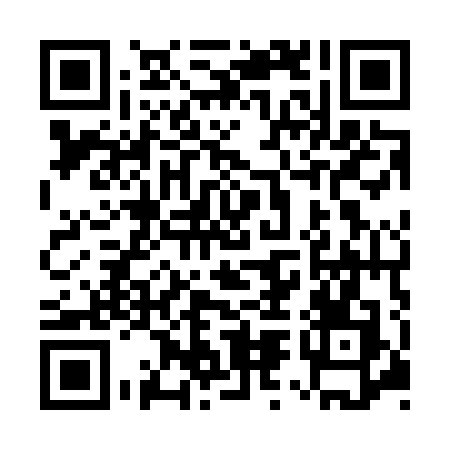 Ramadan times for Westbury, AustraliaMon 11 Mar 2024 - Wed 10 Apr 2024High Latitude Method: NonePrayer Calculation Method: Muslim World LeagueAsar Calculation Method: ShafiPrayer times provided by https://www.salahtimes.comDateDayFajrSuhurSunriseDhuhrAsrIftarMaghribIsha11Mon5:305:307:051:234:557:397:399:0812Tue5:325:327:061:224:547:387:389:0613Wed5:335:337:081:224:537:367:369:0514Thu5:345:347:091:224:527:347:349:0315Fri5:365:367:101:224:517:337:339:0116Sat5:375:377:111:214:507:317:318:5917Sun5:385:387:121:214:497:297:298:5718Mon5:405:407:131:214:477:287:288:5519Tue5:415:417:141:204:467:267:268:5320Wed5:425:427:151:204:457:247:248:5221Thu5:435:437:161:204:447:227:228:5022Fri5:455:457:181:204:437:217:218:4823Sat5:465:467:191:194:427:197:198:4624Sun5:475:477:201:194:407:177:178:4425Mon5:485:487:211:194:397:167:168:4326Tue5:495:497:221:184:387:147:148:4127Wed5:515:517:231:184:377:127:128:3928Thu5:525:527:241:184:367:117:118:3729Fri5:535:537:251:174:347:097:098:3630Sat5:545:547:261:174:337:077:078:3431Sun5:555:557:271:174:327:067:068:321Mon5:565:567:281:174:317:047:048:312Tue5:575:577:291:164:307:027:028:293Wed5:595:597:311:164:287:017:018:274Thu6:006:007:321:164:276:596:598:265Fri6:016:017:331:154:266:576:578:246Sat6:026:027:341:154:256:566:568:227Sun5:035:036:3512:153:235:545:547:218Mon5:045:046:3612:153:225:525:527:199Tue5:055:056:3712:143:215:515:517:1710Wed5:065:066:3812:143:205:495:497:16